Rekonštrukcia a modernizácia športoviska v MŠ Cintorínska Kežmarok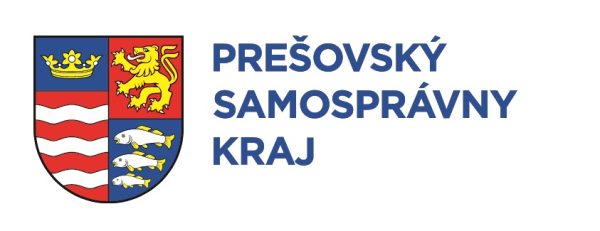 Poskytovateľ:  Prešovský samosprávny krajVýzva: Výzva Mikroprogram PSK na predkladanie žiadostí o dotácie pre rok 2021Program:1. ŠportPodprogram:  Podprogram 1.1 - ŠPORT - kapitálové (investičné) výdavky
Hlavným cieľom programu je výstavba, rekonštrukcia a modernizácia športovísk a ich vybavenie hnuteľným majetkom investičného charakteru.Dátum podania žiadosti: 25.02.2021Realizácia projektu: jún - október 2021Celkový rozpočet projektu:  11000,00 €Poskytnutá dotácia: 8 800,00 €Číslo Zmluvy o poskytnutí dotácie: 993/2021/OPRZhrnutie projektu:Realizáciou projektu sa podporila rekonštrukcia pódia a zakúpila sa sústava športových prvkov do areálu záhrady materskej školy - vláčik, a tak sa zabezpečilo certifikované, bezpečné, zdravie neohrozujúce športové náradie pre deti, ktoré navštevujú materskú školu. Zrekonštruovaným pódiom sa prispelo k využívaniu exteriéru pri vzdelávacom procese, na prezentáciu športových a iných podujatí organizovaných v materskej škole, ale aj iných organizácií a širokú verejnosť. Zároveň sa realizáciou projektu prispelo k zlepšeniu celkového vzhľadu a atraktívnosti areálu materskej školy. „Projekt podporený z rozpočtu Prešovského samosprávneho kraja.“